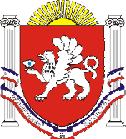 РЕСПУБЛИКА КРЫМРАЗДОЛЬНЕНСКИЙ РАЙОНКОВЫЛЬНОВСКИЙ СЕЛЬСКИЙ СОВЕТ РЕШЕНИЕ02 июня 2020 г.                                                                                            № 82О внесении изменений в Устав муниципального образования Ковыльновское сельское поселение Раздольненского района Республики КрымВ соответствие с Федеральным законом от 06.10.2003 № 131-ФЗ «Об общих принципах организации местного самоуправления в Российской Федерации», Законом Республики Крым от 21.08.2014 г. № 54-ЗРК «Об основах местного самоуправления в Республике Крым», Ковыльновский сельский совет РЕШИЛ:1. Внести следующие изменения в Устав муниципального образования Ковыльновское сельское поселение Раздольненского района Республики Крым, принятый решением 3-й   сессии Ковыльновского сельского совета 1 созыва от 13.11.2014 г. № 1 (с изменениями и дополнениями, внесенными решениями от 30.12.2016 № 320 , 31.05.2017 № 376 , 11.12.2017 № 408 , 29.05.2018 № 481,  03.10.2018 № 508 , 04.03.2019  № 551, от 12.04.2019 № 562,  № 573 от 20.05.2019, от 19.07.2019 № 602, от 20.01.2020 № 54, от 26.02.2020 № 64 ):1.1. Часть 1 статьи 37 дополнить пунктом 29.1 в следующей редакции: «29.1) принятие решений об отнесении возникших чрезвычайных ситуаций к чрезвычайным ситуациям муниципального характера, о проведении эвакуационных мероприятий в чрезвычайных ситуациях и организация их проведения;».1.2.  Статью 47 дополнить частями 8, 9 следующего содержания:«8. К Главе Поселения, представившему недостоверные или неполные сведения о своих доходах, расходах, об имуществе и обязательствах имущественного характера, а также сведения о доходах, расходах, об имуществе и обязательствах имущественного характера своих супруги (супруга) и несовершеннолетних детей, если искажение этих сведений является несущественным, могут быть применены следующие меры ответственности:1) предупреждение;2) освобождение от должности в представительном органе муниципального образования, выборном органе местного самоуправления с лишением права занимать должности в представительном органе муниципального образования, выборном органе местного самоуправления до прекращения срока его полномочий;3) освобождение от осуществления полномочий на постоянной основе с лишением права осуществлять полномочия на постоянной основе до прекращения срока его полномочий;4) запрет занимать должности в представительном органе муниципального образования, выборном органе местного самоуправления до прекращения срока его полномочий;5) запрет исполнять полномочия на постоянной основе до прекращения срока его полномочий.9. Порядок принятия решения о применении к главе Поселения мер ответственности, указанных в части 8 настоящей статьи, определяется муниципальным правовым актом Совета Поселения в соответствии с законом Республики Крым.».1.3.Абзац 4 пункта 4 части 1 статьи 53 изложить в следующей редакции:«- принимает в установленном порядке решения о переводе жилых помещений в нежилые помещения и нежилых помещений в жилые помещения, согласовывает переустройство и перепланировки помещений в многоквартирном доме, признает в установленном порядке жилые помещения муниципального и частного жилищного фонда непригодными для проживания, многоквартирных домов, за исключением многоквартирных домов, все жилые помещения в которых находятся в собственности Российской Федерации или Республики Крым, аварийными и подлежащими сносу или реконструкции;».1.4.Абзац 4 пункта 8 части 1 статьи 53 изложить в следующей редакции:«- участвует в предупреждении и ликвидации последствий чрезвычайных ситуаций в границах Поселения, разрабатывает и утверждает план действий по предупреждению и ликвидации чрезвычайных ситуаций на территории муниципального образования;».2. Председателю Ковыльновского сельского совета - главе Администрации Ковыльновского сельского поселения в порядке, установленном Федеральным законом от 21.07.2005 № 97-ФЗ «О государственной регистрации уставов муниципальных образований», представить настоящее решение на государственную регистрацию в течение 15 дней со дня принятия в Управление Министерства юстиции Российской Федерации по Республике Крым.3. Настоящее решение после его государственной регистрации подлежит официальному опубликованию (обнародованию) на информационных стендах населенных пунктов Ковыльновского сельского поселения и на официальном сайте Администрации Ковыльновского сельского поселения в сети Интернет  (http://kovilnovskoe-sp.ru/).4. Настоящее решение вступает в силу после его официального опубликования (обнародования).5.  Направить в течении 10 дней со дня официального опубликования ( обнародования) в регистрирующий орган сведения об источнике и о дате официального опубликования (обнародования) настоящего решения для включения указанных сведений в государственный реестр уставов муниципальных образований субъекта Российской Федерации.6. Контроль за исполнением настоящего решения возложить на председателя Ковыльновского  сельского совета - главу Администрации Ковыльновского сельского поселения.Председатель Ковыльновского сельскогосовета – глава АдминистрацииКовыльновского сельского поселения			         	   Ю.Н. Михайленко